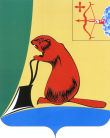 АДМИНИСТРАЦИЯ ТУЖИНСКОГО МУНИЦИПАЛЬНОГО РАЙОНАКИРОВСКОЙ ОБЛАСТИПОСТАНОВЛЕНИЕ__05.10.2018____									№_349_________пгт ТужаО создании Комиссии по урегулированию вопросов,связанных с взысканием задолженности с населения за жилищно- коммунальные услуги и организаций за потребленные топливно-энергетические ресурсыВ соответствии с Федеральным законом от 06.10.2003 №131-ФЗ «Об общих принципах организации местного самоуправления в Российской Федерации», в целях решения вопросов, связанных с взысканием задолженности с населения за жилищно-коммунальные услуги и организаций за потребленные топливно-энергетические ресурсы, разработке мер по повышению уровня собираемости платежей с населения и организаций администрация Тужинского муниципального района ПОСТАНОВЛЯЕТ:Создать Комиссию по урегулированию вопросов, связанных с взысканием с населения задолженности за жилищно-коммунальные услуги и организаций за потребленные топливно-энергетические ресурсы (далее -  Комиссии) и утвердить ее состав согласно приложению №1.Утвердить Положение о Комиссии по урегулированию вопросов, связанных с взысканием задолженности за жилищно-коммунальные услуги и организаций за потребленные топливно-энергетические ресурсы согласно приложению №2.Настоящее постановление вступает в силу с момента опубликования в Бюллетене муниципальных нормативных правовых актов органов местного самоуправления Тужинского муниципального района Кировской области.Контроль за исполнением настоящего постановления возложить на первого заместителя главы администрации Тужинского муниципального района по жизнеобеспечению – заведующего сектором сельского хозяйства Бледных Л.В.Глава Тужинскогомуниципального района        Е.В. ВидякинаПриложение №1Утвержденпостановлением администрации Тужинского муниципального районаот 05.10.2018г № 349Составкомиссии по урегулированию вопросов, связанных с взысканием задолженности с населения за жилищно-коммунальные услуги и организаций за потребленные топливно-энергетические ресурсыПриложение №2УтвержденОпостановлением администрации Тужинского муниципального районаот 05.10.2018г № 349ПОЛОЖЕНИЕо Комиссии по урегулированию вопросов, связанных с взысканием задолженности с населения за жилищно-коммунальные услуги и организаций за потребленные топливно-энергетические ресурсы Общие положенияНастоящее Положение о Комиссии по урегулированию вопросов, связанных с взысканием задолженности с населения за жилищно-коммунальные услуги и организаций за потребленные топливно-энергетические ресурсы (далее – Положение) определяет порядок деятельности комиссии по урегулированию вопросов, связанных с взысканием задолженности с населения за жилищно-коммунальные услуги и организаций за потребленные топливно-энергетические ресурсы.Комиссия является коллегиальным органом и образована в целях решения вопросов, связанных с взысканием задолженности с населения за жилищно-коммунальные услуги (далее – ЖКУ) и организаций за потребленные топливно-энергетические ресурсы (далее – ТЭР), выработки мер, направленных на повышение эффективности ее взыскания и повышения уровня собираемости платежей с населения за ЖКУ и организаций за потребленные ТЭР.В своей деятельности Комиссия руководствуется Конституцией Российской Федерации, законодательством Российской Федерации и Кировской области, муниципальными нормативно-правовыми актами и настоящим Положением.Комиссия создается постановлением Администрации Тужинского муниципального района, председателем назначается первый заместитель главы администрации Тужинского муниципального района по жизнеобеспечению (далее – Председатель Комиссии).Задачи, права и полномочия КомиссииЗадачей Комиссии является урегулирование вопросов, связанных с взысканием задолженности с населения за ЖКУ и организаций за потребленные ТЭР и повышением уровня сбора за ЖКУ и ТЭР.Члены Комиссии вправе:2.2.1. Разрабатывать и предлагать к рассмотрению на заседаниях Комиссии информационные материалы;2.2.2. Принимать участие в подготовке заседаний Комиссии;2.2.3. Получать информационные материалы, поступающие в Комиссию;2.2.4. Предлагать вопросы для включения в повестку заседания;2.2.5. Излагать в письменной форме свое мнение по рассматриваемым вопросам, в том числе в случае отсутствия на заседании Комиссии.2.3. Комиссия осуществляет следующие полномочия:2.3.1. Заслушивает на своих заседаниях руководителей ресурсоснабжающих организаций и/или организаций, осуществляющих деятельность по начислению и сбору платежей за ЖКУ и ТЭР, по вопросам сбора платежей с населения за ЖКУ и организаций за ТЭР.2.3.2. Ежемесячно представляет Председателю Комиссии информацию о числящейся задолженности населения по оплате за ЖКУ и организаций за ТЭР и отчет о проделанной работе.2.3.3. Проводит анализ динамики состояния задолженности с учетом определения эффективности принимаемых мер по ее снижению.2.3.4. Рассматривает факты и причины образовавшейся задолженности по оплате ЖКУ и ТЭР.2.3.5. Рассматривает и представляет Председателю Комиссии материалы в отношении граждан и организаций, имеющих задолженность по оплате за ЖКУ и ТЭР.2.3.6. Рассматривает предложения по заключению нанимателями и собственниками жилых помещений и организаций с ресурсоснабжающей организацией соглашения о погашении задолженности по оплате ЖКУ и ТЭР с указанием сроков ее погашения, если такое соглашение заключено ежемесячно заслушивает отчет ресурсоснабжающей организации об исполнении неплательщиками заключенных соглашений о погашении задолженности. В случае неисполнения должником заключенного соглашения, ресурсоснабжающая организация проводит мероприятия по подаче искового заявления в суд.2.3.7. Взаимодействует с органами опеки и попечительства в отношении должников, получивших жилые помещения в рамках государственной поддержки детей-сирот.2.3.8. Проводит информационно-разъяснительную работу с населением через СМИ.2.3.9. Координирует регулярный обмен документами между управляющими организациями и приставами-исполнителями по должникам, в отношении которых возбуждено исполнительное производство (не менее раза в месяц).2.3.10. Разрабатывает план мероприятий на неделю, месяц, квартал по снижению уровня задолженности населения и предприятий жилищно-коммунального комплекса за ТЭР.2.3.11. Ведет учет должников в разрезе категорий социальных групп таких должников (социально-незащищенные категории населения, асоциальные личности, неплательщики по идеологическим и иным соображениям).3. Порядок работы Комиссии3.1. Работа Комиссии осуществляется 1 раз в месяц в формате очного заседания. Порядок организации работы Комиссии, в том числе порядок проведения заседаний и определение их сроков относится к компетенции Председателя Комиссии.3.2. Ведет заседание Комиссии ее Председатель либо Заместитель председателя Комиссии по его поручению.3.3. Комиссия на своем заседании утверждает перечень приоритетных вопросов для рассмотрения, а также план ее работы.3.4. Сбор всех предложений и материалов, а также окончательное формирование повестки дня очередного заседания Комиссии, осуществляет координатор Комиссии. Предложения по повестке дня он докладывает Председателю Комиссии, который утверждает повестку дня, принимает решение о дате и месте проведения очередного заседания Комиссии.3.5. Секретарь комиссии оповещает членов Комиссии о дате и месте проведения очередного заседания Комиссии с одновременной рассылкой материалов, подготовленных к заседанию Комиссии (не менее чем за 3 дня).3.6. Результаты заседаний оформляются протоколами заседаний Комиссии.3.7. Подготовка протоколов заседаний Комиссии осуществляется ответственным секретарем. Протокол подписывается Председателем и ответственным секретарем Комиссии. Копии указанных протоколов направляются всем членам Комиссии, а также при необходимости в Министерство энергетики и жилищно-коммунального хозяйства Кировской области (далее – Министерство).3.8. Секретарем осуществляется ежемесячный сбор и мониторинг отчетной информации.3.9. Координатором Комиссии осуществляется оценка эффективности деятельности Комиссии. Отчет об оценке эффективности до 05 числа каждого месяца направляется в Министерство. 				______________БЛЕДНЫХЛеонид Васильевич- заместитель главы администрации Тужинского муниципального района по жизнеобеспечению, заведующий сектором сельского хозяйства, председатель комиссииНОГИНА Наталья Юрьевна- заведующая отделом жизнеобеспечения администрации Тужинского муниципального района, заместитель председателя комиссииКРАЕВАОльга Васильевна- юрист Тужинского МУП «Коммунальщик», координатор комиссии (по согласованию)ЧЕСНОКОВААнастасия Сергеевна- главный специалист по ЖКХ, энергетике и экологии отдела жизнеобеспечения администрации Тужинского муниципального района, секретарь комиссииЧлены комиссии:БЕЗРУКОВМихаил Анатольевич- главный специалист, главный архитектор района отдела жизнеобеспечения администрации Тужинского муниципального района ЗАЛЕШИНАНадежда Николаевна- главный бухгалтер Тужинского МУП «Коммунальщик» (по согласованию)КЛЕПЦОВАГалина Алексеевна- заместитель главы администрации Тужинского муниципального района по экономике и финансамКОЛОСОВВиталий Васильевич- директор Тужинского МУП «Коммунальщик» (по согласованию)СЕНТЕМОВСергей Иванович- глава администрации Тужинского городского поселения (по согласованию)ТЕТЕРИНА Татьяна Ивановна- заместитель главы администрации Тужинского городского поселения (по согласованию)